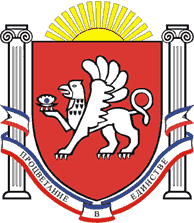 РЕСПУБЛИКА  КРЫМРАЗДОЛЬНЕНСКИЙ РАЙОНАДМИНИСТРАЦИЯ ЗИМИНСКОГО  СЕЛЬСКОГО ПОСЕЛЕНИЯПОСТАНОВЛЕНИЕ  № 161от 19 августа  2020 г.                      	   с. Зимино  Об утверждении Порядка реализации мероприятий, направленных на информирование населения о принимаемых органами местного самоуправления муниципального образования Зиминское  сельское поселение Раздольненского района Республики Крым мерах в сфере жилищно-коммунального хозяйства и по вопросам развития общественного контроля в этой сфере       В соответствии с пунктом 9.8 статьи 14 Федерального закона от 21 июля 2007 года № 185-ФЗ «О фонде содействия реформированию жилищно-коммунального хозяйства», руководствуясь Уставом муниципального образования Зиминское сельское поселение, принимая во внимание направленный прокуратурой Раздольненского района проект модельного нормативного правового акта от 04.08.2020 № Исорг-20350020-1341-20/442-20350020,Администрация Зиминского сельского поселения  ПОСТАНОВЛЯЕТ:1. Утвердить Порядок реализации мероприятий, направленных на информирование населения о принимаемых органами местного самоуправления муниципального образования Зиминское сельское поселение Раздольненского района Республики Крым мерах в сфере жилищно-коммунального хозяйства и по вопросам развития общественного контроля в этой сфере согласно приложению.2. Обнародовать настоящее постановление на информационных стендах населенных пунктов Зиминского сельского поселения и на официальном сайте Администрации Зиминского сельского поселения в сети Интернет (http:/зиминское-сп.рф/).3. Настоящее постановление вступает в силу с момента его обнародования.4. Контроль за выполнением настоящего постановления оставляю за собой.Председатель Зиминского сельскогосовета – глава АдминистрацииЗиминского  сельского поселения			                  	С.В.КанцелярукПриложениек  постановлению Администрации                                                                                         Зиминского сельского поселения			                                                             от  19.08.2020    № 161Порядок реализации мероприятий,направленных на информирование населении о принимаемых органами местного самоуправления муниципального образования Зиминское сельское поселение Раздольненского района Республики Крым, мерах в сфере жилищно-коммунального хозяйства и по вопросам развитии общественного контроля в этой сфере1. Общие положения1.1.  Мероприятия, направленные на информирование населения о принимаемых органами местного самоуправления муниципального образования Зиминское сельское поселение Раздольненского района Республики Крым (далее органы местного самоуправления) мерах в сфере жилищно-коммунального хозяйства и по вопросам развития общественного контроля в этой сфере, включают в себя:-	доведение указанной информации до средств массовой информации и некоммерческих организаций (при наличии таковых), осуществляющих деятельность в жилищной и коммунальной сфере на территории сельского поселения;-размещение указанной информации на сайте органов местного самоуправления;-проведение регулярных встреч представителей органов местного самоуправления с гражданами по различным вопросам жилищно-коммунального хозяйства;      -проведение информационных курсов, семинаров по тематике жилищно-коммунального хозяйства для председателей товариществ собственников жилья, председателей советов многоквартирных домов, собственников помещений, представителей общественности;     -участие в районных и региональных мероприятиях («круглых столах», совещаниях, конференциях) по вопросам развития системы контроля в сфере жилищно-коммунального хозяйства.1.2. Информирование населения, некоммерческих организаций (при наличии), осуществляющих деятельность в жилищной и коммунальной сферах, о принимаемых органами местного самоуправления мерах в сфере жилищно-коммунального хозяйства и по вопросам развития общественного контроля в этой сфере, осуществляется посредством размещения информации на официальном сайте и в официальном печатном издании  (при наличии), рассылки развернутых информационных релизов.
1.3. Информирование населения, некоммерческих организацийорганизациями (при наличии таковых) производится ежеквартально.
1.4. Средствами массовой информации, в которых размещается информация о принимаемых органами местного самоуправления мерах в сфере жилищно-коммунального хозяйства и по вопросам развития общественного контроля в этой сфере на территории Зиминского сельского поселения, является официальное печатное издание - общественно-политическая газета Раздольненского района «Авангард».
1.5. Ответственными за взаимодействие с некоммерческими организациями (при наличии таковых) и средствами массовой информации в рамках развития общественного контроля является Администрация Зиминского  сельского поселения в лице председателя Зиминского сельского совета - главы Администрации Зиминского сельского поселения.2.Порядок размещения информации на официальном сайте Администрации Зиминского сельского поселения в информационно-телекоммуникационной сети «Интернет» о принимаемых органами местного самоуправления мерах в сфере жилищно-коммунального хозяйства и по вопросам развития общественного контроля в этой сфере
2.1. Официальным сайтом Администрации Зиминского сельского поселения в информационно-телекоммуникационной сети «Интернет», на котором размещается указанная информация, является - http:/зиминское-сп.рф/.
2.2. Информация о принимаемых мерах органами местного самоуправления мерах в сфере жилищно-коммунального хозяйства и по вопросам развития общественного контроля в этой сфере размещается на сайте в виде:-нормативных правовых актов органов государственной власти Российской Федерации, органов государственной власти Республики Крым, органов местного самоуправления Зиминского сельского поселения, в том числе по вопросам жилищно-коммунального хозяйства;-разъяснений специалистов об общественно-значимых изменениях в законодательстве;     -сведений о результатах осуществления жилищного надзора и муниципального контроля за деятельностью управляющих организаций и товариществ собственников жилья, в том числе о выполнении ими установленных требований по раскрытию информации.2.3.  На официальном сайте Администрации Зиминского сельского поселения размещается контактная информация Министерства жилищно-коммунального хозяйства Республики Крым, Управления Роспотребнадзора по Республике Крым, общественных приемных органов власти Республики Крым и органов местного самоуправления Зиминского сельского поселения, контрольных и надзорных органов Российской Федерации, Республики Крым.
2.4. Информация на сайте Администрации Зиминского сельского поселения обновляется по мере необходимости, но не реже одного раза в месяц.
2.5. Ответственным лицом за размещение и обновление информации о принимаемых органами местного самоуправления мерах в сфере жилищно-коммунального хозяйства и по вопросам развития общественного контроля в этой сфере является ведущий специалист по муниципальному имуществу, землеустройству, территориальному планированию Администрации Зиминского сельского поселения.3.Проведение встреч представителей органов местного самоуправления с гражданами, проживающими на территории сельского поселения, по различным вопросам жилищно-коммунального хозяйства 3.1.Регулярные встречи представителей органов местного самоуправления с гражданами, проживающими на территории сельского поселения, по различным вопросам жилищно-коммунального хозяйства проводятся в следующем порядке:- прием граждан проводится в здании Администрации Зиминского сельского поселения по адресу: Республика Крым, Раздольненский район, с. Зимино,             ул. Гагарина, д. 33 один раз в месяц в третью среду  с 09. 00 часов до 12. 00 часов.3.2. Ответственным за проведение встреч с гражданами по вопросам ЖКХ
является ведущий специалист помуниципальному имуществу, землеустройству, территориальному планированию Администрации Зиминского  сельского поселения. 4.Информационные курсы, семинары по тематике жилищно-коммунального хозяйства для председателей товариществ собственников жилья, председателей советов многоквартирных домов (при наличии таковых), собственников помещений, представителей общественности4.1. 	Информационные курсы, семинары по тематике жилищно-коммунального хозяйства для председателей товарищества собственников жилья, председателей советов многоквартирных домов (при наличии таковых), собственников помещений, представителей общественности проводятся не реже одного раза в квартал.Местом проведения курсов, семинаров является здание Администрации Зиминского сельского поселения, с. Зимино, ул. Гагарина, д. 33.	Ответственным за организацию и проведение мероприятий является ведущий специалист помуниципальному имуществу, землеустройству, территориальному планированию Администрации Зиминского сельского поселения. 4.2.  Информация о тематике информационных курсов, семинаров, а также о времени и месте их проведения размещается в сети Интернет на сайте в срок не менее чем за 14 рабочих дней до даты их проведения.4.3.  Рекомендуемая тематика мероприятий приводимых органами местного самоуправления сельского поселения (примерная тематика определена в таблице).5.Участие   в районных и региональных мероприятиях по вопросам развития системы общественного контроля в сфере жилищно-коммунального хозяйства5.1. Представители Администрации сельского поселения, некоммерческих организаций (при наличии таковых) могут принимать участие в районных и региональных мероприятиях (слушания, «круглые столы», конференции, форумы, совещания) по вопросам развития системы общественного контроля в сфере жилищно-коммунального хозяйства. 5.2. Представители Администрации сельского поселения, принявшие участие в районных и региональных мероприятиях, обязаны знакомить с полученной на мероприятиях информацией участников курсов, семинаров.№ п/пВиды мероприятийТематика мероприятий Продолжительность, час1Курсы для председателей ТСЖ и сотрудников управляющих организацийОб изменениях в жилищном законодательствеО создании региональной системы по обращению с ТКООб изменениях в региональной программе капитального ремонта многоквартирных домов2Семинары с председателями многоквартирных домов(при наличии) и общественникамиО создании региональной системы по обращению с ТКООб изменениях в жилищном законодательствеО правах и обязанностях собственников помещений в многоквартирных домах